CINEMATICA Actividades a desarrollar en el periodo de receso escolar por emergencia sanitaria Covid 19Luego de leer los contenidos proporcionados desde la pag.15 a la 21 resuelve:A-¿Cuándo podemos afirmar que un cuerpo está en movimiento?B-¿Qué es la trayectoria de un móvil? Grafica los distintos tipos de trayectorias que conoces C-¿Cuál es la diferencia entre velocidad y rapidez? ¿Es lo mismo?D-¿Qué significa que un colectivo lleva una velocidad de 90 km/h?E _¿Qué significa que una tortuga tiene una velocidad de 210m / h?F-¿Cuáles son las características del Movimiento rectilíneo uniforme (M.R.U)? Teniendo en cuenta que: 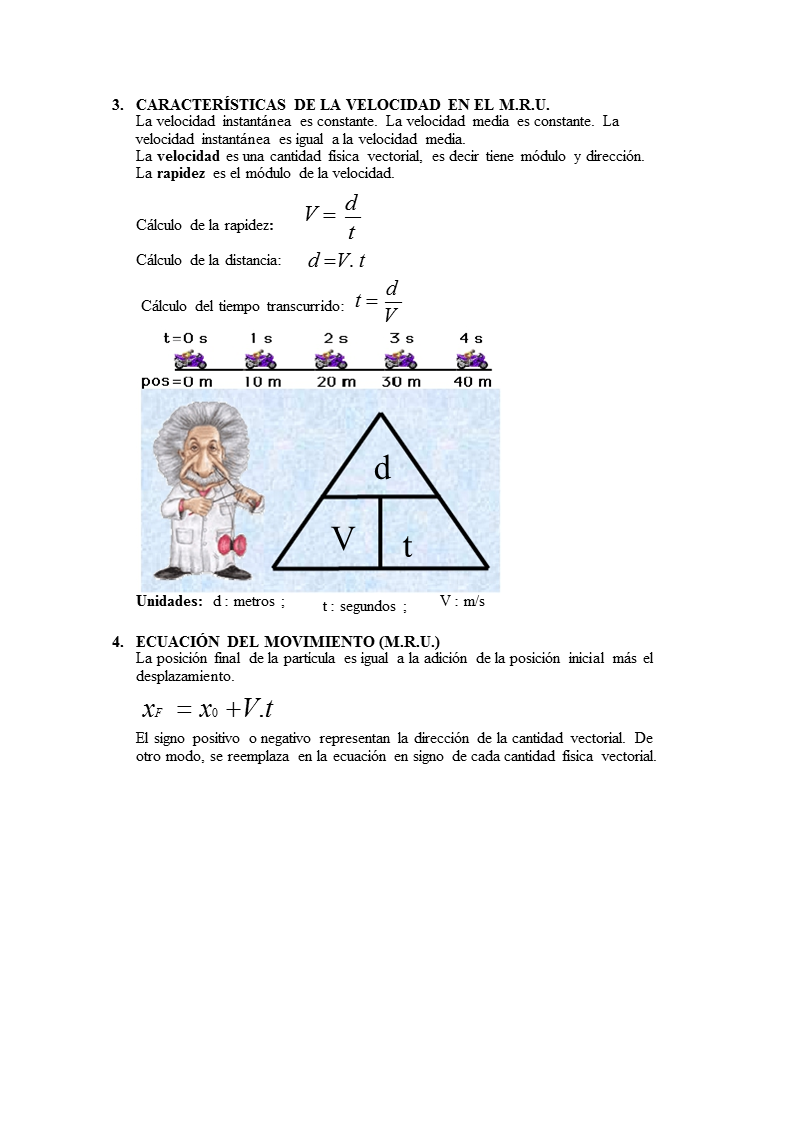 -Bertie es la tortuga más rápida del mundo: recorrió 5,48 metros en ¡19,59 segundos!¿Cuál es su velocidad en m/s?-Un tren realiza el trayecto entre dos ciudades en 2 h. Si la distancia entre ambas ciudades es de 300 km, halla su velocidad media expresando el resultado en km/h y en m/s. -Una persona camina durante 1,5 h y recorre 7500 m ¿Cuál es su velocidad en km/h?  -Un coche atraviesa un túnel rectilíneo de 6000 m en un tiempo de 5,14 minutos ¿Cuál es su velocidad en m/s?Un coche tarda 3 min en cruzar un puente de 1,8 km ¿Qué velocidad lleva en m/s?-Un colectivo realiza un viaje turístico y debe recorrer 2400 km .El primer día recorre 1400 km en 16 horas. ¿Qué velocidad lleva el primer día?¿Cuántos metros le quedan por recorrer?Si al recorrido del último trayecto de viaje lo realiza en 360000 segundos ¿A qué velocidad  viajaba?Resuelve las actividades propuestas en las páginas 22 y 23 del material suministradoPD: Estoy a su disposición para lo que necesiten .Durante este periodo, como así también, durante el ciclo lectivo, las dudas pueden ser consultadas por la clase virtual.